Początek formularzaDół formularzaDostawy - 534311-2018Mapa witrynyO TEDPomocWażna informacja prawnaPliki cookieKontaktSuplement do Dziennika Urzędowego Unii Europejskiej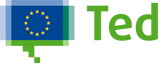 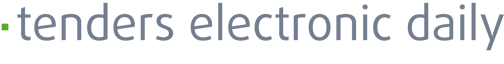 Wyszukiwanie zaawansowane /  Zapytanie zaawansowaneTED Strona głównaWyświetlanie ogłoszenia TED w bieżącym językuTEDSIMAPeNoticeseTendering (elektroniczny proces ofertyzacji)Nagłówek u góry w menu po lewej stronieBieżące wydanie Dz.U. S2342018Następna aktualizacja:
06/12/2018Kalendarz wydańPrzeglądanieWyszukiwanie<lbl_menu_various> (pl)Kanały RSSCzym jest RSS?Mój TED lub UstawieniaCo nowego w witrynie?Filmy instruktażowe Link to TED subsets in CSV formats Link to Public Procurement Scoreboard <lbl_menu_ecertis_heading> (pl)e-CertisInformacje na temat zaświadczeń wymaganych w procedurach zamówień publicznych w UE 

ESPDEuropean Single Procurement Document Dostawy - 534311-2018Język oryginałuDanePoczątek formularza05/12/2018    S234    - - Dostawy - Ogłoszenie o zamówieniu - Procedura otwarta  I.II.III.IV.VI.Polska-Kraków: Produkty farmaceutyczne2018/S 234-534311Ogłoszenie o zamówieniuDostawyLegal Basis:
Dyrektywa 2014/24/UESekcja I: Instytucja zamawiającaI.1)Nazwa i adresySzpital Uniwersytecki w Krakowie
ul. Kopernika 36
Kraków
31-501
Polska
Osoba do kontaktów: Szpital Uniwersytecki w Krakowie, Sekcja Zamówień Publicznych, ul. Kopernika 19, pok. 20A, 31-501 Kraków
Tel.: +48 124247499
E-mail: ajedrasiewicz@su.krakow.pl
Faks: +48 124247122
Kod NUTS: PL213Adresy internetowe: Główny adres: www.su.krakow.plI.2)Informacja o zamówieniu wspólnymI.3)KomunikacjaNieograniczony, pełny i bezpośredni dostęp do dokumentów zamówienia można uzyskać bezpłatnie pod adresem: www.su.krakow.pl/dzial-zamowien-publicznychWięcej informacji można uzyskać pod następującym adresem: Szpital Uniwersytecki w Krakowie
ul. Kopernika 19
Kraków
31-501
Polska
Tel.: +48 124247499
E-mail: ajedrasiewicz@su.krakow.pl
Faks: +48 124247122
Kod NUTS: PL213Adresy internetowe: Główny adres: www.su.krakow.plOferty lub wnioski o dopuszczenie do udziału w postępowaniu należy przesyłać na następujący adres: Szpital Uniwersytecki w Krakowie, Sekcja Zamówień Publicznych, ul. Kopernika 19, 31-501 Kraków
ul. Kopernika 19
Kraków
31-501
Polska
Osoba do kontaktów: Szpital Uniwersytecki w Krakowie, Sekcja Zamówień Publicznych
Tel.: +48 124247499
E-mail: ajedrasiewicz@su.krakow.pl
Faks: +48 124247122
Kod NUTS: PL213Adresy internetowe: Główny adres: www.su.krakow.plI.4)Rodzaj instytucji zamawiającejPodmiot prawa publicznegoI.5)Główny przedmiot działalnościZdrowieSekcja II: PrzedmiotII.1)Wielkość lub zakres zamówieniaII.1.1)Nazwa:Dostawa różnych produktów leczniczych,wyrobów medycznych do Apteki Szpitala Uniwersyteckiego w Krakowie (DFP.271.223.2018.AJ)Numer referencyjny: DFP.271.223.2018.AJII.1.2)Główny kod CPV33600000II.1.3)Rodzaj zamówieniaDostawyII.1.4)Krótki opis:Dostawa różnych produktów leczniczych, wyrobów medycznych do Apteki Szpitala Uniwersyteckiego w KrakowieII.1.5)Szacunkowa całkowita wartośćWartość bez VAT: 14 088 372.51 PLNII.1.6)Informacje o częściachTo zamówienie podzielone jest na części: takOferty można składać w odniesieniu do wszystkich częściII.2)OpisII.2.1)Nazwa:1Część nr: 1II.2.2)Dodatkowy kod lub kody CPV3360000033680000II.2.3)Miejsce świadczenia usługKod NUTS: PL213Główne miejsce lub lokalizacja realizacji: Apteka Szpitala Uniwersyteckiego w Krakowie.II.2.4)Opis zamówienia:1. Apomorphini hydrochloridum hemihydricum - 360 opakowań,2. Pompa infuzyjna służąca do podania sc leku pacjentom rozpoczynającym terapie - 5 sztuk,3. Zestaw startowy (10 dniowy) służący do ustawienia dawki Pacjentowi w czasie jego pobytu w Szpitalu - 10 sztuk,4. Zestaw infuzyjny (30 dniowy),które otrzymuje pacjent podczas wyjścia ze Szpitala do domu - 60 sztukII.2.5)Kryteria udzielenia zamówieniaKryteria określone poniżejCenaII.2.6)Szacunkowa wartośćWartość bez VAT: 302 400.75 PLNII.2.7)Okres obowiązywania zamówienia, umowy ramowej lub dynamicznego systemu zakupówOkres w miesiącach: 12Niniejsze zamówienie podlega wznowieniu: nieII.2.10)Informacje o ofertach wariantowychDopuszcza się składanie ofert wariantowych: nieII.2.11)Informacje o opcjachOpcje: nieII.2.12)Informacje na temat katalogów elektronicznychII.2.13)Informacje o funduszach Unii EuropejskiejZamówienie dotyczy projektu/programu finansowanego ze środków Unii Europejskiej: nieII.2.14)Informacje dodatkoweWadium wynosi:Część 1 - 7 600,00 PLNII.2)OpisII.2.1)Nazwa:2Część nr: 2II.2.2)Dodatkowy kod lub kody CPV33600000II.2.3)Miejsce świadczenia usługKod NUTS: PL213Główne miejsce lub lokalizacja realizacji: Apteka Szpitala Uniwersyteckiego w Krakowie.II.2.4)Opis zamówienia:1.Ixekizumabum - 50 opakowańII.2.5)Kryteria udzielenia zamówieniaKryteria określone poniżejCenaII.2.6)Szacunkowa wartośćWartość bez VAT: 451 152.31 PLNII.2.7)Okres obowiązywania zamówienia, umowy ramowej lub dynamicznego systemu zakupówOkres w miesiącach: 12Niniejsze zamówienie podlega wznowieniu: nieII.2.10)Informacje o ofertach wariantowychDopuszcza się składanie ofert wariantowych: nieII.2.11)Informacje o opcjachOpcje: nieII.2.12)Informacje na temat katalogów elektronicznychII.2.13)Informacje o funduszach Unii EuropejskiejZamówienie dotyczy projektu/programu finansowanego ze środków Unii Europejskiej: nieII.2.14)Informacje dodatkoweWadium wynosi:Część 2 - 11 300,00 PLNII.2)OpisII.2.1)Nazwa:3Część nr: 3II.2.2)Dodatkowy kod lub kody CPV33600000II.2.3)Miejsce świadczenia usługKod NUTS: PL213Główne miejsce lub lokalizacja realizacji: Apteka Szpitala Uniwersyteckiego w Krakowie.II.2.4)Opis zamówienia:1. Pomalidomidum - 300 opakowańII.2.5)Kryteria udzielenia zamówieniaKryteria określone poniżejCenaII.2.6)Szacunkowa wartośćWartość bez VAT: 10 813 319.44 PLNII.2.7)Okres obowiązywania zamówienia, umowy ramowej lub dynamicznego systemu zakupówOkres w miesiącach: 12Niniejsze zamówienie podlega wznowieniu: nieII.2.10)Informacje o ofertach wariantowychDopuszcza się składanie ofert wariantowych: nieII.2.11)Informacje o opcjachOpcje: nieII.2.12)Informacje na temat katalogów elektronicznychII.2.13)Informacje o funduszach Unii EuropejskiejZamówienie dotyczy projektu/programu finansowanego ze środków Unii Europejskiej: nieII.2.14)Informacje dodatkoweWadium wynosi:Część 3 - 270 300,00 PLNII.2)OpisII.2.1)Nazwa:4Część nr: 4II.2.2)Dodatkowy kod lub kody CPV33600000II.2.3)Miejsce świadczenia usługKod NUTS: PL213Główne miejsce lub lokalizacja realizacji: Apteka Szpitala Uniwersyteckiego w Krakowie.II.2.4)Opis zamówienia:1. Secukinumabum - 250 opakowańII.2.5)Kryteria udzielenia zamówieniaKryteria określone poniżejCenaII.2.6)Szacunkowa wartośćWartość bez VAT: 870 833.33 PLNII.2.7)Okres obowiązywania zamówienia, umowy ramowej lub dynamicznego systemu zakupówOkres w miesiącach: 12Niniejsze zamówienie podlega wznowieniu: nieII.2.10)Informacje o ofertach wariantowychDopuszcza się składanie ofert wariantowych: nieII.2.11)Informacje o opcjachOpcje: nieII.2.12)Informacje na temat katalogów elektronicznychII.2.13)Informacje o funduszach Unii EuropejskiejZamówienie dotyczy projektu/programu finansowanego ze środków Unii Europejskiej: nieII.2.14)Informacje dodatkoweWadium wynosi:Część 4 - 21 800,00 PLNII.2)OpisII.2.1)Nazwa:5Część nr: 5II.2.2)Dodatkowy kod lub kody CPV33600000II.2.3)Miejsce świadczenia usługKod NUTS: PL213Główne miejsce lub lokalizacja realizacji: Apteka Szpitala Uniwersyteckiego w Krakowie.II.2.4)Opis zamówienia:1. Lipegfilgrastimum - 400 opakowańII.2.5)Kryteria udzielenia zamówieniaKryteria określone poniżejCenaII.2.6)Szacunkowa wartośćWartość bez VAT: 725 922.22 PLNII.2.7)Okres obowiązywania zamówienia, umowy ramowej lub dynamicznego systemu zakupówOkres w miesiącach: 12Niniejsze zamówienie podlega wznowieniu: nieII.2.10)Informacje o ofertach wariantowychDopuszcza się składanie ofert wariantowych: nieII.2.11)Informacje o opcjachOpcje: nieII.2.12)Informacje na temat katalogów elektronicznychII.2.13)Informacje o funduszach Unii EuropejskiejZamówienie dotyczy projektu/programu finansowanego ze środków Unii Europejskiej: nieII.2.14)Informacje dodatkoweWadium wynosi:Część 5 - 18 200,00 PLNII.2)OpisII.2.1)Nazwa:6Część nr: 6II.2.2)Dodatkowy kod lub kody CPV33600000II.2.3)Miejsce świadczenia usługKod NUTS: PL213Główne miejsce lub lokalizacja realizacji: Apteka Szpitala Uniwersyteckiego w Krakowie.II.2.4)Opis zamówienia:1.Daratumumabum - 100 fiolekII.2.5)Kryteria udzielenia zamówieniaKryteria określone poniżejCenaII.2.6)Szacunkowa wartośćWartość bez VAT: 924 744.44 PLNII.2.7)Okres obowiązywania zamówienia, umowy ramowej lub dynamicznego systemu zakupówOkres w miesiącach: 12Niniejsze zamówienie podlega wznowieniu: nieII.2.10)Informacje o ofertach wariantowychDopuszcza się składanie ofert wariantowych: nieII.2.11)Informacje o opcjachOpcje: nieII.2.12)Informacje na temat katalogów elektronicznychII.2.13)Informacje o funduszach Unii EuropejskiejZamówienie dotyczy projektu/programu finansowanego ze środków Unii Europejskiej: nieII.2.14)Informacje dodatkoweWadium wynosi:Część 6 - 23 200,00 PLNSekcja III: Informacje o charakterze prawnym, ekonomicznym, finansowym i technicznymIII.1)Warunki udziałuIII.1.1)Zdolność do prowadzenia działalności zawodowej, w tym wymogi związane z wpisem do rejestru zawodowego lub handlowegoWykaz i krótki opis warunków: Dotyczy Wykonawców oferujących produkty lecznicze: O udzielenie zamówienia mogą ubiegać się wykonawcy, którzy są uprawnieni do sprzedaży produktów leczniczych Zamawiającemu, zgodnie z ustawą z dnia 6.9.2001 roku prawo farmaceutyczne.III.1.2)Sytuacja ekonomiczna i finansowaWykaz i krótki opis kryteriów kwalifikacji: Zamawiający nie określił warunku w tym zakresie.III.1.3)Zdolność techniczna i kwalifikacje zawodoweWykaz i krótki opis kryteriów kwalifikacji: Zamawiający nie określił warunku w tym zakresie.III.1.5)Informacje o zamówieniach zastrzeżonychIII.2)Warunki dotyczące zamówieniaIII.2.2)Warunki realizacji umowy:Reguluje wzór umowy, będący załącznikiem do specyfikacji.III.2.3)Informacje na temat pracowników odpowiedzialnych za wykonanie zamówieniaSekcja IV: ProceduraIV.1)OpisIV.1.1)Rodzaj proceduryProcedura otwartaProcedura przyspieszonaUzasadnienie: Pilna potrzeba zakupu w cz. 1 nowy lek do podania w pompie podskórnej.Konieczność natychmiastowej terapii. Cz.2 nowy lek, konieczność natychmiastowej terapii, cz.3 nowy lek, zabezpieczenie terapii pacjentów hematologicznychIV.1.3)Informacje na temat umowy ramowej lub dynamicznego systemu zakupówIV.1.4)Zmniejszenie liczby rozwiązań lub ofert podczas negocjacji lub dialoguIV.1.6)Informacje na temat aukcji elektronicznejWykorzystana będzie aukcja elektronicznaProszę podać dodatkowe informacje na temat aukcji elektronicznej: www.soldea.plIV.1.8)Informacje na temat Porozumienia w sprawie zamówień rządowych (GPA)Zamówienie jest objęte Porozumieniem w sprawie zamówień rządowych: takIV.2)Informacje administracyjneIV.2.1)Poprzednia publikacja dotycząca przedmiotowego postępowaniaIV.2.2)Termin składania ofert lub wniosków o dopuszczenie do udziałuData: 17/12/2018Czas lokalny: 12:30IV.2.3)Szacunkowa data wysłania zaproszeń do składania ofert lub do udziału wybranym kandydatomIV.2.4)Języki, w których można sporządzać oferty lub wnioski o dopuszczenie do udziału:PolskiIV.2.6)Minimalny okres, w którym oferent będzie związany ofertąOkres w miesiącach: 2 (od ustalonej daty składania ofert)IV.2.7)Warunki otwarcia ofertData: 17/12/2018Czas lokalny: 12:30Miejsce: Szpital Uniwersytecki w Krakowie, Sekcja Zamówień Publicznych Szpitala Uniwersyteckiego w Krakowie, ul. Kopernika 19, pokój 20A.Sekcja VI: Informacje uzupełniająceVI.1)Informacje o powtarzającym się charakterze zamówieniaJest to zamówienie o charakterze powtarzającym się: nieVI.2)Informacje na temat procesów elektronicznychVI.3)Informacje dodatkowe:Podstawy wykluczenia wykonawcy: art. 24 ust. 1 i ust. 5 pkt 1 i 8 ustawy.Wykaz oświadczeń lub dokumentów potwierdzających brak podstaw wykluczenia:1. oświadczenie w zakresie wskazanym w załączniku nr 2 do specyfikacji (JEDZ). Oświadczenie musi mieć formę dokumentu elektronicznego, podpisanego kwalifikowanym podpisem elektronicznym, przygotowanym oraz przekazanym Zamawiającemu przy użyciu środków komunikacji elektronicznej w rozumieniu ustawy z dnia 18.7.2002 r. o świadczeniu usług drogą elektroniczną.Szczegółowy opis przygotowania i składania dokumentu znajduje się w pkt. 10.4 Specyfikacji.2. informacja z Krajowego Rejestru Karnego w zakresie określonym w art. 24 ust. 1 pkt 13, 14 i 21 ustawy, wystawiona nie wcześniej niż 6 miesięcy przed upływem terminu składania ofert;3. zaświadczenie właściwego naczelnika urzędu skarbowego potwierdzające, że wykonawca nie zalega z opłacaniem podatków, wystawione nie wcześniej niż 3 miesiące przed upływem terminu składania ofert, lub inny dokument potwierdzający, że wykonawca zawarł porozumienie z właściwym organem podatkowym w sprawie spłat tych należności wraz z ewentualnymi odsetkami lub grzywnami, w szczególności uzyskał przewidziane prawem zwolnienie, odroczenie lub rozłożenie na raty zaległych płatności lub wstrzymanie w całości wykonania decyzji właściwego organu;4. zaświadczenie właściwej terenowej jednostki organizacyjnej Zakładu Ubezpieczeń Społecznych lub Kasy Rolniczego Ubezpieczenia Społecznego albo inny dokument potwierdzający, że wykonawca nie zalega z opłacaniem składek na ubezpieczenia społeczne lub zdrowotne, wystawiony nie wcześniej niż 3 miesiące przed upływem terminu składania ofert, lub inny dokument potwierdzający, że wykonawca zawarł porozumienie z właściwym organem w sprawie spłat tych należności wraz z ewentualnymi odsetkami lub grzywnami, w szczególności uzyskał przewidziane prawem zwolnienie, odroczenie lub rozłożenie na raty zaległych płatności lub wstrzymanie w całości wykonania decyzji właściwego organu;5. odpis z właściwego rejestru lub z centralnej ewidencji i informacji o działalności gospodarczej, jeżeli odrębne przepisy wymagają wpisu do rejestru lub ewidencji, w celu potwierdzenia braku podstaw wykluczenia na podstawie art. 24 ust. 5 pkt 1 ustawy;6. dotyczy Wykonawców oferujących produkty lecznicze: dokumenty potwierdzające posiadanie uprawnienia do sprzedaży produktów leczniczych Zamawiającemu;7. oświadczenie wykonawcy o braku wydania wobec niego prawomocnego wyroku sądu lub ostatecznej decyzji administracyjnej o zaleganiu z uiszczaniem podatków, opłat lub składek na ubezpieczenia społeczne lub zdrowotne albo – w przypadku wydania takiego wyroku lub decyzji – dokumenty potwierdzające dokonanie płatności tych należności wraz z ewentualnymi odsetkami lub grzywnami lub zawarcie wiążącego porozumienia w sprawie spłat tych należności;8. oświadczenie wykonawcy o braku orzeczenia wobec niego tytułem środka zapobiegawczego zakazu ubiegania się o zamówienia publiczne.9. oświadczenie wykonawcy o niezaleganiu z opłacaniem podatków i opłat lokalnych, o których mowa w ustawie z 12.1.1991 o podatkach i opłatach lokalnych (Dz.U. 2016 poz. 716).Z uwagi na ograniczoną ilość możliwych do wprowadzenia znaków, wykaz oświadczeń lub dokumentów potwierdzających brak podstaw wykluczenia w odniesieniu do wykonawców mających siedzibę lub miejsce zamieszkania poza terytorium RP zawarty jest w specyfikacji.Zamawiający nie przewiduje udzielenia zamówień, o których mowa w art. 67 ust. 1 pkt 7 ustawy (zamówienie dodatkowe).Zamawiający nie dopuszcza składania ofert wariantowych.VI.4)Procedury odwoławczeVI.4.1)Organ odpowiedzialny za procedury odwoławczeKrajowa Izba Odwoławcza
ul. Postępu 17a
Warszawa
02-676
PolskaAdres internetowy: http://www.uzp.gov.plVI.4.2)Organ odpowiedzialny za procedury mediacyjneVI.4.3)Składanie odwołańDokładne informacje na temat terminów składania odwołań: 1. Odwołanie wnosi się w terminie 10 dni od dnia przesłania informacji o czynności zamawiającego stanowiącej podstawę jego wniesienia – jeżeli zostały przesłane w sposób określony w art. 180 ust. 5 zdanie drugie ustawy Prawo zamówień publicznych, albo w terminie 15 dni – jeżeli zostały przesłane w inny sposób;2. Odwołanie wobec treści ogłoszenia o zamówieniu, a także wobec postanowień Specyfikacji Istotnych Warunków Zamówienia, wnosi się w terminie 10 dni od dnia publikacji ogłoszenia w Dzienniku Urzędowym Unii Europejskiej lub zamieszczenia Specyfikacji Istotnych Warunków Zamówienia na stronie;3. Odwołanie wobec czynności innych niż określone w ust. 1 i 2 wnosi się w terminie 10 dni od dnia, w którym powzięto lub przy zachowaniu należytej staranności można było powziąć wiadomość o okolicznościach stanowiących podstawę jego wniesienia;4. jeżeli zamawiający mimo takiego obowiązku nie przesłał wykonawcy zawiadomienia o wyborze oferty najkorzystniejszej, odwołanie wnosi się nie później niż w terminie:— 30 dni od dnia publikacji w Dzienniku Urzędowym Unii Europejskiej ogłoszenia o udzieleniu zamówienia,— 6 miesięcy od dnia zawarcia umowy, jeżeli zamawiający nie opublikował w Dzienniku Urzędowym Unii Europejskiej ogłoszenia o udzieleniu zamówienia.VI.4.4)Źródło, gdzie można uzyskać informacje na temat składania odwołańUrząd Zamówień Publicznych Departament Odwołań
ul. Postępu 17a
Warszawa
02-676
PolskaAdres internetowy: www.uzp.gov.plVI.5)Data wysłania niniejszego ogłoszenia:30/11/2018StopkaInne serwisy, którymi zarządza Urząd PublikacjiEur-LEX EU Bookshop Portal otwartych danych UE EU Whoiswho CORDIS Prawo i publikacje UE Informacje praktycznePomoc KontaktInformacje na temat zaświadczeń wymaganych w procedurach zamówień publicznych w UE ISSN 2529-5705Ostatnia aktualizacja: 05/12/2018Mapa witrynyO TEDPomocWażna informacja prawnaPliki cookieKontaktPoczątek stronyDół formularza